Glossary and Symbols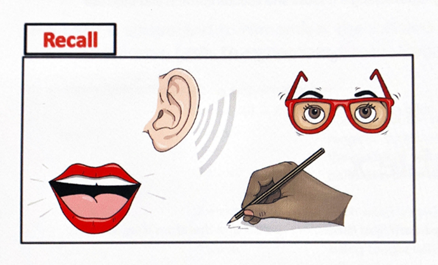 Orthography – the way the word looks 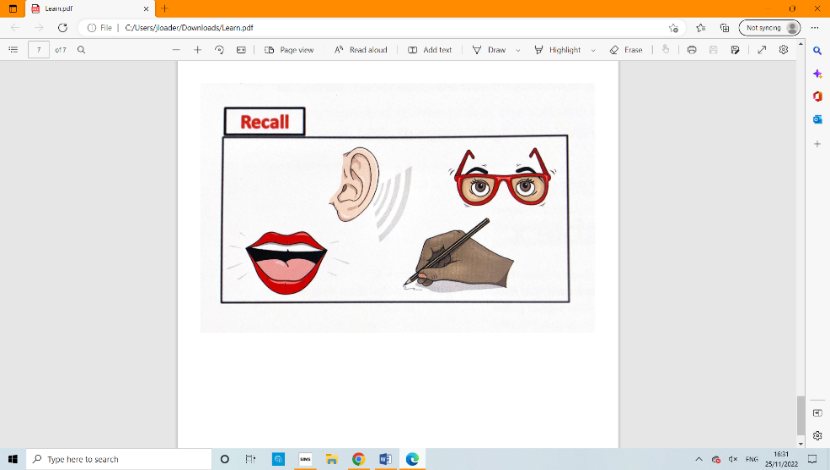 Phonology – the way the word sounds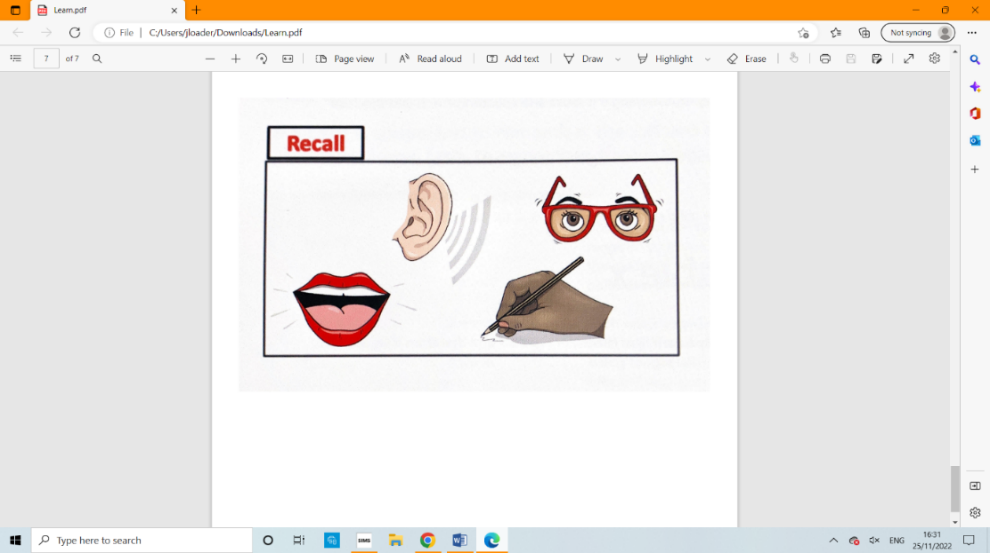 Graphology How the word feels to write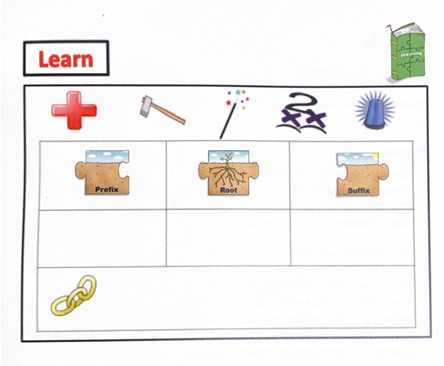                        Morphology – the meaning of the morphemes within the word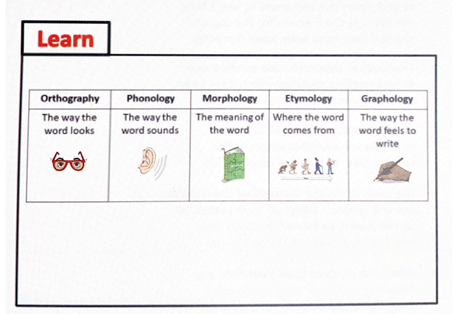  Etymology – The origin of the word